              TÜRKİYE SUALTI SPORLARI FEDERASYONU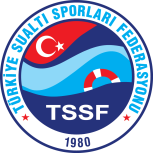     SERBEST DALIŞ HAVUZ BRANŞI YARIŞMA TALİMATI-YARIŞMA ADI:  2021 Serbest Dalış Kulüplerarası Havuz Türkiye Şampiyonası-YER: İstanbul-HAVUZ:  İstanbul-TARİH: 27 Şubat-28 Şubat 2021-TEKNİK TOPLANTI: 24 Şubat 2021 Çarşamba saat 20:00 ZOOM üzerindenI.	YAŞ GURUPLARI VE YARIŞMA PROGRAMI	1.Yaş gurupları aşağıdaki gibidir;	- Büyükler ( Açık Yaş )		16 yaş ve üstü 2005 ve daha büyük doğumlular	- Gençler 			2006 (15 yaşından gün almış) ve 2003 doğumlular	(19 yaşından gün almamış (reşit olmayan) tüm sporcular veli izin belgesi dolduracaktır)2.Aşağıdaki branşlarda yarışmalar düzenlenecek olup tüm branşlar için bireysel sıralama yapılacaktır.-Dinamik Apnea (paletsiz)-Dinamik Apnea (çift palet)-Dinamik Apnea (monopalet)-Statik Apnea ( nefes tutma)-Dayanıklılık Apnea 8 x 50-Dayanıklılık Apnea 16 x 50-Hız Apnea3. Serbest Dalış Kulüplerarası Havuz Türkiye Şampiyonası’nın “Türkiye Şampiyonası” statüsünde olabilmesi için akreditasyon yaptırmış ve en az 4 sporcuyla katılan Kadın ve Erkeklerde ayrı ayrı olmak üzere en az 9 (dokuz) kulübün katılım göstermesi gerekmektedir. 5 (beş) – 8 (sekiz) kulübün katılımı halinde ise “Federasyon Kupası” statüsünde düzenlenecektir. Yarışmaya 4 (dört) veya daha az kulübün katılımı halinde yarışma iptal edilecektir. İsteyen sporcular Bireysel Türkiye Şampiyonasına katılabilirler.4. Serbest Dalış Kulüplerarası ve Bireysel Havuz Türkiye Şampiyonası yarışma programı aşağıdaki şekilde uygulanacaktır;YARIŞMA PROGRAMIİİ. BAŞVURU SÜRECİ1. TSSF 2021 yılı faaliyet programında yer alan yarışmalara katılabilmek için tüm kulüplerin 2021 sezonu akreditasyon işlemlerini yapmış olması gerekmektedir.Akreditasyon için kulüpler;a. Kulüp antetli kağıdı ile TSSF Başkanlığına yazılmış 2021 yılında hangi branşların müsabakalarına katılım yapılacağı ile ilgili kulüp başkanı onaylı dilekçe ekinde yönetim kurulu kararının fotokopisi ile ilgili branşta en az 2. Kademe Antrenörlük belgesine sahip olan antrenörün belge fotokopisini beyan etmek zorundadır.b. Akreditasyon işlemini tamamlayan kulüp sezondaki bildirim yaptığı branşın tüm müsabakalarına katılmak zorundadır. Mazeretsiz katılmadığı tespit edilen kulüpler mazeret sebebini yazılı olarak Federasyona bildirmek zorundadır. Aksi takdirde kulüpler TSSF disiplin kuruluna sevk edilecektir.c. 2021 yılı akreditasyon işlemini yapmayan kulüpler TSSF faaliyetlerine katılamayacaklardır.d. Aktif sporculuk hayatı devam eden bir antrenör ya da hakem, sporcusu olduğu kulüp dışında başka bir kulüpte antrenör olarak ya da hakem olarak görev almayacaktır. İlgili sporcuların, sporcu olarak yarışmayacağı ya da antrenör, hakem olarak görev almayacağını yazılı olarak beyan etmesi gerekmektedir. Kulüplerimizin bu hususa önemle dikkat etmeleri gerekmektedir. Aksi takdirde akreditasyon işlemleri gerçekleştirilemeyecektir.2. 2021 sezonuna ait yeni sporcu lisanslarının ya da önceki sezona ait lisansların vize işlemlerinin tamamlanabilmesi için, yarışmalara katılacak kulüplerin tüm evraklarını 22 Şubat 2021 Pazartesi günü mesai saati bitimine kadar TSSF İstanbul birimine ulaştırması gerekmektedir. Belirtilen tarihe kadar lisans evraklarını göndermeyen kulüplerin yeni lisans ya da vize işlemlerinin tamamlanması mümkün olamayacaktır. Lisans işlemleri ile ilgili detaylı bilgi ve formlar, TSSF internet sitesindeki formlar bölümünde bulunan lisans işlemleri bölümünden temin edilebilir.3. Yarışmaya katılabilmek için;a. Katılımcı kulüplerin “Yarışma Başvuru Dilekçesini” doldurarak 22 Şubat Pazartesi  günü mesai bitimine kadar TSSF İstanbul birimine info@tssf.gov.tr veya faks ile ulaştırması gerekmektedir. TSSF İstanbul Birimi Faks Numarası: 0216 348 55 44b. “Yarışma Başvuru Dilekçesi” ve “Sporcu Giriş Formu” TSSF internet sitesinde, yarışma duyurusunun yapıldığı sayfada bulunmaktadır.c. “Sporcu Giriş formu” 22 Şubat Pazartesi tarihine kadar mhk@tssf.gov.tr adresine mail olarak gönderilmek zorundadır. Deklarasyonlar yarışma programında bildirilen zamanlarda yapılmalıdır.4. TSSF 2021 yılı faaliyet programındaki yarışmalara ait yarışma başvuru evrakları Yarışma Teknik Toplantısında ayrıca dağıtılmayacaktır. Bu evrakların Yarışma Teknik Toplantısında hazır halde teslim edilmesi kulüp ve sporcuların sorumluluğundadır.İİİ. KATILIM KOŞULLARI1. Kulüpler, bağlı bulundukları Gençlik ve Spor İl Müdürlükleri tarafından onaylanmış kafile listelerini ve 2021 sezonu için TSSF tarafından hazırlanmış sporcu lisans ve gerekli belgeleri yarışma öncesinde  federasyon yetkililerine teslim edeceklerdir. Bu belgeleri teslim etmeyen kulüpler yarışmaya kabul edilmeyecektir.2. 24 Şubat Çarşamba günü yarışmaya katılan kulüplerden bir temsilci ve ferdi katılan sporcular zoom üzerinden toplantıya katılmak zorundadır. Kulüp ve ferdi sporcular katılacakları yarışma deklarasyonları hakem heyetine 25 subat gününe kadar bildirilmelidir.3.Tüm yarışmalar seyircisiz oynanacak olup, yarışmada sporcuların çıkış sıraları kulüplere 1 gün önce bildirilecektir.4.Yarışmaya katılacak tüm sporcular ve antrenörler yarışma başlangıç tarihinden 2gün öncesine kadar covit-19 testi yaptırmalı ve test sonucunu yarışma günü  teslim etmelidir.Test sonucu olmayan sporcu ve antrenörler yarışmaya alınmayacaktır.5. covit -19 ile ilgili anket ve bilgilendirme formunu hes kodları ile beraber teslim etmeli, Sporcuların suda bulundukları süre dışında ve tüm katılımcılar müsabaka boyunca maske ve sosyal mesafe kurallarına uymaları gerekmektedir.6. Federasyonumuzun spor branşlarından herhangi birisinde (Örneğin; Paletli Yüzme, Sualtı Hokeyi gibi) 2021 yılı vizeli lisansı bulunan tüm sporcular teşvik amaçlı bireysel sporcu olarak; Serbest Dalış Bireysel Havuz Türkiye Şampiyonası’na katılabilecektir. Fakat sorumluluğunda çalıştığı 2. Kademe Serbest Dalış Antrenöründen yazılı bildirimi teknik toplantıda teslim etmelidir.7. Yarışmalara katılacak idareci, antrenör ve sporcular izinlerini bağlı bulundukları Gençlik ve Spor İl Müdürlüklerinden talep edeceklerdir.8. Kulüpler, yarışmalara onaylı kafile listesinde ismi bulunan en fazla 6 (altı) erkek, 6 (altı) kadın; toplam 12 (oniki) sporcu ile katılabilirler.IV. MALİ KOŞULLAR1. Yarışmanın düzenlendiği ilde bulunan kulüpler harcırah almayacaktır.2. Kulüplerin harcırah alabilmesi için, kadın ve erkek takımları ayrı ayrı olmak üzere en az 4 (dört) sporcu ve en az 3 (üç) branşta yarışmaya katılmak zorundadır. Aynı zamanda sporcuların “Harcırah Baraj Tablosunda” belirtilen barajlardan en az iki tanesini geçmesi gerekmektedir. (Eğer Black-Out olmuş sporcu/sporcular sebebiyle takım 4 kişiden az kalmış ise geriye kalan sporcuların katılımı zorunludur.) Bu sayının altında sporcu ile katılım gösteren takımlara herhangi bir harcırah ödemesi yapılmayacak ve şampiyonaya takım olarak katılmış sayılmayacaktır.3. Takım olarak yarışmaya katılma şartlarını sağlayan kulüpler arasında yapılan puan sıralamasında ilk 6 (altı) takım içinde yer alan takımlara 1. maddede yer alan koşula uygun olarak tam harcırah ödenecektir.4. Takım olarak yarışmaya katılma şartlarını sağlayan kulüpler arasında yapılan puan sıralamasında 6. (altı) ile 10. (on) takım içinde yer alan takımlara sadece otobüs rayiç bedeli ödenecektir.5. Kadın ve erkek olmak üzere iki takımı da harcırah almaya hak kazanan kulüplere, onaylı kafile listesinde ismi bulunan en fazla 4 (dört) kadın, en fazla 4 (dört) erkek sporcu, 1 (bir) kadın takım antrenörü, 1 (bir) erkek takım antrenörü ve 1 (bir) idareci için harcırah ödemesi yapılacaktır. (Toplamda en fazla 11 (on bir) kişi)6. Kadın ya da erkek olmak üzere sadece bir takımı harcırah almaya hak kazanan kulüplere, onaylı kafile listesinde ismi bulunan en fazla 4 (dört) sporcu ve 1 (bir) antrenör ya da 1 (bir) idareci için harcırah ödemesi yapılır. (Toplamda en fazla 5 (beş) kişi)7. TSSF’nun 2021 yılında bireysel yarışmacılar; Herhangi bir branşında akredite olan kulüplerin sporcuları ile  Serbest dalış akredite işlemi yaptırmış fakat 4 sporcudan az katılım yapan kulüplerin sporcuları, yarıştıkları en az 2 (iki) branşta Harcırah Baraj Tablosunda belirtilen barajlarını geçtikleri takdirde, katıldıkları branşa ait yarışma sonuç listesinde İlk 3 (üç) sırada yer almaları durumunda sporculara tam harcırah, 5 (beş) ile 10. (on) sıra arasında yer almaları durumunda otobüs rayiç bedeli ödenecektir. Bu madde kapsamındaki sporcuların antrenör ya da idarecileri hiçbir şekilde harcırah almayacaktır.HARCİRAH BARAJLARIHarcırah barajlarının altında bulunan mesafe ve zamanlardaki sporcular TAKIM PUANLAMASINA alınmazlar.V. YARIŞMA KURALLARI1. Sporcu Giriş Formunda ismi belirtilmesine rağmen, sağlık problemi nedeniyle yarışmaya katılamayacak sporcuların, sağlık durumunu belirten medikal raporu başhakeme ibraz etmesi gerekmektedir. Sağlık durumunu belirten rapor müsabaka doktoru ya da sağlık kuruluşlarından temin edilebilir.2. Yarışmalara herhangi bir şekilde uygun olmayan malzeme ile katıldığı tespit edilen sporcular diskalifiye edilecek ve hem kendisi hem de kulübü için cezai işlem başlatılacaktır.3. Her branşta, ilk üç sırada yer alan Büyükler (Açık Yaş) ve Gençler kategorilerindeki Kadın ve Erkek sporcular  o yıl içinde yapılan en iyi derecelere bakılarak , en son yarışmada ayrı ayrı madalya  ile ödüllendirilecektir.  Madalya almaya hak kazanan sporcuların, madalya töreni için, programda belirtilen ve/veya yarışma sırasında anons edilen yer ve zamanda resmi kulüp üniforması (alt, üst eşofman takım ve spor ayakkabı) ile hazır beklemesi gerekmektedir. Uygun olmayan kıyafet ile madalya törenine gelen sporcular törene dahil edilmeyecektir.4. Büyükler (Açık Yaş) kategorisi olarak düzenleneceğinden, Gençler kategorisinde “16 yaş ve üstünde ”  ta yarışan bir sporcu derece sıralamasına göre her  kategoride de dereceye girdiği takdirde ödül almaya hak kazanır.5. Yarışma sonucunda yapılan Kulüp Puanlanmasına göre o yıl içinde yapılan tüm yarışmalar toplamı olarak, Kadın ve Erkekler ayrı olarak sadece Büyükler (Açık Yaş) kategorisinde ilk üç sırada yer alan kulüpler kupa ile ödüllendirilecektir.6. Kulüp sıralamasının oluşturulabilmesi için her yarışmanın sonuç listesine göre sporcular, 50 Puan Sistemine uygun olarak puan alacaklardır. Aynı kulüpten sporcuların aldıkları puanlar kulüp puanını belirleyecektir. 50 Puan Sistemine göre, sporcuların sıralamadaki yerlerine denk gelen ve kulüp sıralamasında kullanılacak puanları tablodaki gibidir.7. Kulüp sıralama yapılırken puansız yarışan sporculara puan verilmeden sıradaki puan aşağıya kaydırılarak devam eder. Örneğin;8. Sonuçlara herhangi bir itiraz var ise sonuçların ilan süresinden 15 dakika içinde sözlü ve bir saat içerisinde yazılı olarak ve itiraz bedeli 350TL’nin Federasyon görevlisine yatırılarak yapılacaktır. İtiraza konu olan görüntüler sadece Organizasyon Kamerasından görüntülerin net olduğu durumlarda değerlendirilebilir. Kulüpler ve üçüncü kişiler tarafından çekilen hiç bir görüntü itiraz için kabul edilmez.9. Merkez Hakem Kurulu Başkanı, Üyeleri veya Başhakem uygun gördüğü takdirde EĞİTİM amaçlı olarak sporcuların her hangi bir yerden performans görüntüsünün çekilmesine onay verebilir.10. Her kulüp Kadınlar ve Erkekler de ayrı ayrı puanlı yarışacağı 4 (DÖRT) branş seçecek ve sadece bu 4 (DÖRT) branş üzerinden elde edilen puanlar Kulüp Puanlamasına dahil edilecektir. İsteyen kulüpler diğer branşlarda da yarışmaya katılabilecek ancak puanlı olarak seçilen 4 (DÖRT) branş dışındaki branşlardan kesinlikle puan almayacaktır. Başvuru tarihinden sonra kulüplerin belirlediği puanlı yarışmalarda değişiklik yapılmaz.11. Kulüp Puanlaması tek olarak Büyükler (Açık Yaş) olarak yapılacaktır. Ancak madalyalar Büyükler (Açık Yaş) ve Gençler kategorilerine ayrılarak verilecektir. Sporcular ekte sunulan dilekçe ile Teknik toplantıda RİSK KABUL BELGESİNİ, gençler kategorisinde yarışan sporcuların VELİ İZİN BELGESİNİ ve Yarışma programında belirtilen zamanlarda DEKLARASYON BELGESİNİ teslim etmek zorundadır. Bu işlemi yapmayan sporcular ilgili günün yarışmalarına KATILAMAZLAR.12. Dinamik Apnea, Dinamik Apnea Paletsiz, Dinamik Apnea Çift Palet branşlarında 40mt’den az yapan sporcuların takım puanlamasından 10 ceza puanı düşülecektir. Statik Apnea branşında 02:00.00 dan az yapan yapan sporcuların takım puanlamasından 10 ceza puanı düşülecektir. Hız Apnea branşında 01:30.00 dan fazla yapan yapan sporcuların takım puanlamasından 10 ceza puanı düşülecektir.	13.Türkiye Sualtı Sporları Federasyonunun düzenlemiş olduğu havuz ve deniz yarışmalarında 2020 yılından itibaren resmi müsabakalarda ard arda iki resmi müsabakada (indoor, outdoor veya herki yarışmada dahil) black out (BO) sebebi ile diskalifiye olan sporcu bir sonraki resmi müsabakada yarışmama cezası alacaktır. Bir resmi yarışma cezası alan sporcu bir sonraki resmi yarışmaya katılabilir.           14.Dinamik apnea yarışmalarında sporcular istediği branşta (mono-bifin-paletsiz) yarışabilir. 1. gün yaptığı branşı yarışmanın 2. günüde gerçekleştirebilir.VI. JÜRİ- 1(bir) TSSF Serbest Dalış Teknik Kurul Başkanı veya Üyesi- 2(iki) Antrenör (TSSF Serbest Dalı 2. Kademe Antrenör belgeli)- 1(bir) Müsabaka Başhakemi veya Saha Direktörü- 1(bir) MHK Başkanı veya Üyesinden olmak üzere 5(beş) kişiden oluşturulacaktırVII. MİLLİ TAKIM SEÇİM KRİTERLERİ1. 2021 Yılı Serbest Dalış Milli Takımının belirlenmesinde aşağıdaki kriterler göz önünde bulundurulacaktır;  a. Serbest Dalış Kulüplerarası Havuz ve Serbest Dalış Bireysel Açık Su Türkiye Şampiyonaları, Milli Takım Aday Kadrosunun belirleneceği seçme yarışları niteliğindedir.b. Milli Takım seçmeleri aşağıdaki branşlarda gerçekleştirilecektir;  HAVUZ DİSİPLİNLERİ :- Dinamik Apnea (Çift Paletli)- Dinamik Apnea (Paletsiz) -- Statik Apnea- Hız Apnea- 8x50m Dayanıklılık Apnea-Dinamik Apnea (Monopalet)-16x50 Dayanıklılık Apneac. Bir veya birden fazla branşta aşağıda belirtilen 2021 Milli Takım A ve B Baraj Derecelerinden daha iyi performans gösteren ve  kendi kategorilerinde ilk 2 (iki) sırada yer alan sporcular ,geçtikleri baraj sayısıda göz önünde bulundurularak  geniş katılımlı B ve A Milli Takım Aday Kadrosu’na davet edilecektir. Aday kadroya davet edilen sporcu, kesinlikle Milli Takıma seçildiğini ifade etmez.2021 SEZONU ADAY MİLLİ TAKIM BARAJ DERECELERİBelirlenecek Milli Takım Aday Kadrosunun ardından kesin kadronun belirlenmesi, katılım gösterilecek yarışma ve Milli Takım kamp organizasyonlarının gerçekleştirilmesi gibi konularda tüm yetki Serbest Dalış Teknik Kurulunun tavsiyesi ile Türkiye Sualtı Sporları Federasyonu Başkanlığı yetkisindedir.VIII. DOPİNGLE MÜCADELE 1. Spor Genel Müdürlüğü (SGM) ile Türkiye Milli Olimpiyat Komitesi (TMOK) arasında 24 Mayıs 2011 tarihinde imzalanan protokol uyarınca Türkiye’de dopingle mücadeleyi etkin bir şekilde yürütmek amacıyla Haziran 2011’de Türkiye Milli Olimpiyat Komitesi bünyesinde “Dopingle Mücadele Komisyonu” kurulmuş olup, komisyon tarafından hazırlanan “Türkiye Dopingle Mücadele Talimatı” 23 Eylül 2011 tarihinde Dünya Dopingle Mücadele Ajansı tarafından da onaylanarak yürürlüğe girmiştir. 2. Dünya Dopingle Mücadele Ajansı’nın (WADA) tüm ülkeler ve uluslararası federasyonlarca kabul edilmiş olan Dopingle Mücadele Kuralları (CODE) çerçevesinde hazırlanan “2019 Yılı Yasaklılar Listesi Uluslararası Standartları” resmi web sitemizde yayımlanarak spor kulüplerimizin, antrenörlerimizin ve sporcularımızın bilgisine sunulmuştur. 3. Türkiye Milli Olimpiyat Komitesi Dopingle Mücadele Komisyonu tarafından, belirli bir hastalığı veya sağlık koşulları nedeniyle, yasaklı olan ilaçları kullanmak zorunda kalan sporcular için Tedavi Amaçlı Kullanım İzni (TAKİ) verilebilmektedir. Söz konusu izin için yapılan başvuru ve değerlendirme süreci, WADA'nın belirlediği Uluslararası Tedavi Amaçlı Kullanım İzni Standartları çerçevesinde yürütülmektedir. Bu çerçevede TAKİ izni verilebilmesi için; a) Sporcunun söz konusu yasaklı madde veya yöntemi uygulamadığı durumda sağlığının ciddi ölçüde tehlikeye gireceği, b) Tedavi amaçlı olarak söz konusu maddenin kullanımının sporcunun performansında anlamlı bir değişikliğe yol açmayacağı, c) Başka yasaklı olmayan hiçbir gerçekçi tedavi yönteminin bulunmadığının kanıtlanması gerekmektedir. Tedavi Amaçlı Kullanım İstisnası Talimatı ve TAKİ formu, Türkiye Milli Olimpiyat Komitesi'nin resmi web sitesinde Dopingle Mücadele kısmında yer almaktadır. Bu çerçevede, TMOK Dopingle Mücadele Komisyonu' da TAKİ için yapılan başvurularda, söz konusu formun eksiksiz olarak doldurulması ve sporcunun hastalık veya sağlık durumu ile ilgili belgeleri ile başka tedavi seçenekleri ile sonuç alınamadığına ilişkin belgelerin forma eklenmesi gerekmektedir. 4. Buna göre federasyonumuza bağlı tüm kulüp, antrenör ve sporcular ilgili talimatlarda belirlenen kuralları kabul etmiş sayılacak, yurtiçi ve yurtdışı tüm faaliyetlerde yaşanacak herhangi bir olumsuz durumda, gerekirse federasyonumuz Disiplin Kuruluna sevk edilecektir. Bu talimatta yer almayan konularda Uluslararası Sualtı Aktiviteleri Konfederasyonu (CMAS) kuralları geçerlidir. Gerektiğinde talimatta yer alan kuralların yanı sıra müsabaka tarih ve yer değişikliği yapmakla Türkiye Sualtı Sporları Federasyonu Başkanlığı yetkilidir.27 ŞUBAT CUMARTESİ 202127 ŞUBAT CUMARTESİ 202127 ŞUBAT CUMARTESİ 202108:00-08:30Risk Kabul ve Deklarasyon Belge Asıllarının Teslimi, Kafile Listeleri ve Lisans, katılım formarı, kovit-19 ve diğer formların Teslim EdilmesiRisk Kabul ve Deklarasyon Belge Asıllarının Teslimi, Kafile Listeleri ve Lisans, katılım formarı, kovit-19 ve diğer formların Teslim Edilmesi10:00-12:30Static Apnea YarışmasıStatic Apnea Yarışması13:30-15:00Dinamik apnea yarışması(istediği branş)Dinamik apnea yarışması(istediği branş)15:30-17:30	       8 X 50 Endurance yarışması	       8 X 50 Endurance yarışması28 ŞUBAT PAZAR 202128 ŞUBAT PAZAR 202128 ŞUBAT PAZAR 202109:30-11:0009:30-11:00Dinamik Apnea Yarışması(istediği branş)12:00-13:0012:00-13:00Speed apnea14:00-17:0014:00-17:0016 x 50 endurance yarışmasıBRANŞLARBAYANERKEKDİNAMİK APNEA PALETSİZ DNF55 M65 MDİNAMİK APNEA MONOPALET DYN65 M75 MDİNAMİK APNEA BİFİN DNF BF75 M85 MSTATİK APNEA STA02:30.0003:00.008 X 50 ENDURANCE APNEA12:00.0009:30.0016 X 50 ENDURANCE APNEA25:00.0020:00.00SPEED APNEA00:54.0000:49.00SIRALAMA 1-8SIRALAMA 1-8SIRALAMA 9-16SIRALAMA 9-16SIRALAMA 17-24SIRALAMA 17-24SIRAPUANSIRAPUANSIRAPUAN1. SIRA509. SIRA2417.SIRA82. SIRA4610.SIRA2218.SIRA73. SIRA4211. SIRA2019. SIRA64. SIRA3912. SIRA1820. SIRA55. SIRA3613. SIRA1621. SIRA46. SIRA3314. SIRA1422.SIRA37. SIRA3015. SIRA1223. SIRA28. SIRA2716.SIRA1024. SIRA1DİNAMİK APNEA BAYANLAR ÖRNEKTİRDİNAMİK APNEA BAYANLAR ÖRNEKTİRDİNAMİK APNEA BAYANLAR ÖRNEKTİRDİNAMİK APNEA BAYANLAR ÖRNEKTİRDİNAMİK APNEA BAYANLAR ÖRNEKTİRDİNAMİK APNEA BAYANLAR ÖRNEKTİRDİNAMİK APNEA BAYANLAR ÖRNEKTİRDİNAMİK APNEA BAYANLAR ÖRNEKTİRSIRALAMASPORCUAD SOYADKATEGORİKULÜPMESAFEPUANDİNAMİK APNEA TAKIMPUANLAMASIDİNAMİK APNEA TAKIMPUANLAMASI1SPORCU-3GENÇ KULÜP-A10050KULÜP-A922SPORCU-12BÜYÜKKULÜP-B9946KULÜP-B853SPORCU-9BÜYÜKKULÜP-A9842KULÜP-C694SPORCU-7GENÇ KULÜP-B9739KULÜP-D305SPORCU-1BÜYÜKKULÜP-A966SPORCU-2BÜYÜKKULÜP-A957SPORCU-8BÜYÜKKULÜP-B948SPORCU-15GENÇ KULÜP-C93369SPORCU-21GENÇ KULÜP-C923310SPORCU-14GENÇ KULÜP-D9130BRANŞLARGENÇLERB BARAJIGENÇLER A BARAJIBÜYÜKLERB BARAJIBÜYÜKLER A BARAJIDNF ERKEK 85 M 95 M105155DNF BAYAN 75 M 85 M9513016 X 50 ERKEK 17’30”15’35”15’35”13’00”16 X 50 BAYAN 	18’38”16’30”16’30”13’50”STATİK ERKEK 4’15”5’00”6’10”7’15”STATİK BAYAN3’50”4’30”4’40”6’10”ÇİFT PALET ERKEK105M115 M149 M190 MÇİFT PALET BAYAN100 M110 M120 M165 MSPEED ERKEK42”39”39”34”SPEED BAYAN55”51”50”44”MONOPALET ERKEK125 M 140 M165 M215 MMONOPALET BAYAN	115 M 125 M140 M175 M8 X 50 ERKEK6’14”5’30”5’00”4’25”8 X50 BAYAN8’04”7’16”7’16”5’53”